COLÉGIO DOM ORIONE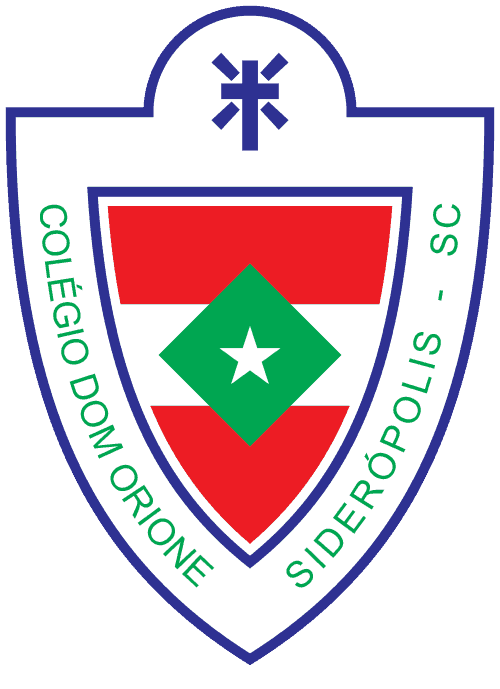                                                            	LISTA DE MATERIAIS 20221 brinquedo pedagógico (adequado para a idade)1 caixa de camisa encapada com nome1 folhas de papel cartão2 folhas de E.V.A. 1 folha de papel duplex 2 canetas permanente1 rolinho de saquinho plástico1 avental para pintura1 livro infantil 1 pasta de elástico fina1 cola colorida1 caixa de giz de cera (grosso)1 caixa de massa de modelar1 caderno para agenda1 pacote de folha sulfiteMATERIAL DE USO PESSOAL DO BEBÊ:1 toalha de banho com nome1 sabonete líquido1 travesseiro com fronha (nome no travesseiro e na fronha)1 cobertor, com nome1 copo para beber águaObs.: a) Todo material deverá vir identificado com o nome da criança.GRUPO 1 – EDUCAÇÃO INFANTIL